Identifying Climate Change and Cross-seasonal Research Priorities for WaterfowlPrivacy and Paper Reduction Statements: OMB 1028-NEW, Expires: xx/xx/xxxOMB 1028-NEW Expires: xx/xx/xxxxPrivacy Act Statement: Your business contact information will not be shared with any other organization and will only be used to initiate follow-up communication with you if needed and to notify you regarding the progress of this project. The records for this collection will be maintained in the appropriate Privacy Act System of Records identified as [DOI Social Networks (Interior/USGS-8) published at 76 FR 44033, 7/22/2011].Paperwork Reduction Act statements [16 U.S.C. 1a7]: The Migratory Bird Treaty Act of 1918, 19 USC 703, authorized collection of this information. This information will be used by the U.S. Geological Survey to prioritize climate-related research topics on migratory waterfowl. Response to this request is voluntary. We estimate that it will take 20 minutes to prepare and respond to this collection if one of the four species of interest is the focus of your research or management activities. If your research or management activities also focus on a second species in the list, responding for the second species is expected to take an additional 10 minutes. You will not be asked to respond for more than two species. We will not distribute responses associated with you as an individual. We ask you for some basic organizational information to help us interpret the results.The PRA of 1995 (44 U.S.C. 3501), states that an agency may not conduct or sponsor, and you are not required to respond to a collection of information unless it displays a currently valid OMB control number and expiration date. You may submit comments on any aspect of this collection. Please note that comments submitted in response to this collection are public record. Comments on this collection should be sent to the Clearance Office at gs-info_collections@usgs.gov.Next Identifying Climate Change and Cross-seasonal Research Priorities for WaterfowlThank you for participatingThe U.S. Geological Survey, Alaska Climate Science Center (CSC) seeks to develop a framework for prioritizing research topics within the Alaska CSC and among other CSCs in order to more quickly and efficiently incorporate potential effects of a changing climate into a cross-seasonal and continental-scale approach to managing waterfowl populations (e.g., Mattsson et al. 2012; Ecol Modelling 225: 146-158). Through this questionnaire, we draw upon the expertise of managers and researchers to identify factors (e.g., habitat conditions) that affect population size, the demographic rates affected by these factors and the effects of climate change on these factors for key waterfowl species that breed in Alaska. Your identification of key linkages between climate, factors, and demographic rates will be used to establish research priorities such as improving quantification of these linkages for incorporation into annual life cycle population models. We also seek to identify cross-seasonal information needs to enhance information transfer among managers/researchers who focus on different phases of the annual cycle. This information will be used to promote integration of regional habitat management and continental-scale population goals. We focus on four species or groups of species that breed in Alaska, each of which may be affected by both climate and non-climate stressors during any of the four phases of their annual cycle (breeding, fall migration, wintering, spring migration). The selected species represent a range of life history strategies (i.e., diving and dabbling ducks) and diverse historical population trends.  The species include: ·	Greater and lesser scaup, diving ducks with declining continental population trends·	Canvasback, a diving duck with increasing continental population trends·	Pintail, a dabbling duck with declining continental population trends·	Mallard,  a dabbling duck with increasing continental population trendsScaup, pintail and mallard have also been identified by the NAWMP Science Support Team’s Demographic Objectives Committee as priority species for the development of annual life cycle models. By including species with a range of life history strategies and population trajectories, the results of this work may have broader applicability to other species, such as data-poor unharvested species that are often underrepresented in research and management priorities.The results will be summarized and presented at a national conference where we will facilitate a more in-depth discussion of the current state of knowledge of the effects of climate change on each phase of the waterfowl annual cycle and ways that this information may be incorporated into continental-scale metapopulation models. A peer-reviewed publication documenting this process and conclusions will be the final product of this work. You will be notified of the national conference venue and date and the citation for the published workPlease complete the survey within 2 weeks of receipt.There are five introductory questions, four wrap-up questions and 13 questions per waterfowl species. In the interest of brevity, we only seek your input on a maximum of two species from our four-species focal group.Your responses will be saved once you move to the next page. You can return to the questionnaire to complete sections or change responses at any time until the questionnaire closes.We will contact you via your business email or phone to remind you to complete the questionnaire before the closing date.  SurveyMonkey will not sell or use your business email addresses except to send out the questionnaire and reminders. Once you complete the questionnaire, you will no longer receive any communication from SurveyMonkey.We hope that you will participate in this survey as it is a very efficient way to get a lot of information from individuals representing a range of management goals, geographic regions, and research needs in a short period of time. Your feedback will be very important for the development of future research programs.Previous	 Next Identifying Climate Change and Cross-seasonal Research Priorities for WaterfowlBackground Information1. Who is your employer?  State government    Federal government    University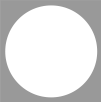 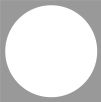 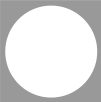   Non-governmental Organization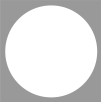   Other (please specify)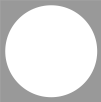 2. What is your primary work objective?  Research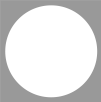   Land management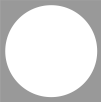   Harvest management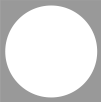   Other (please specify)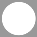 3. Estimate the proportion of your time in research or management activities that is spent considering climate effects?  0-25%    25-50%    50-75%    75-100%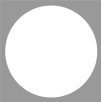 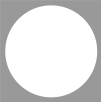 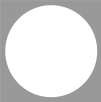 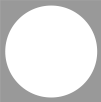 4. Do you think there should be more, less, or the same amount of emphasis on climate change in your work?  Choices are: more, less, same amount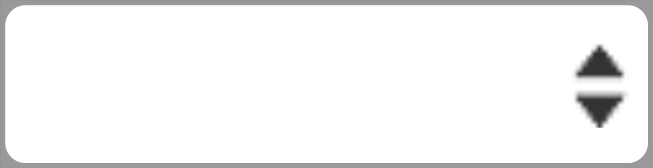 5. Which of the following species or group of species is the greatest priority of your research/management activities?  Greater and/or lesser scaup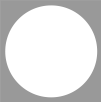   Canvasback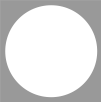   Pintail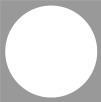   Mallard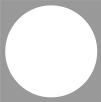   None of these species are priorities of my research/management activities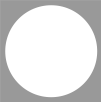 Note: in the questions that follow, information is carried forward to remind the responder of their previous answer.  For example, the [Q5] below would indicate that the species name chosen in question 5 would be carried forward to this position.Identifying Climate Change and Cross-seasonal Research Priorities for Waterfowl[Q5]: Identification of two factors currently influencing population sizeOn this page, we ask you to identify the two unique combinations of factors and phases of the annual life cycle that currently have the greatest effect on [Q5] population size.On the next page, we ask you to identify any specific geographic locations that may be associated with these factors.We will then ask you to identify the two demographic rates most affected by each of the two factors. We also ask you to consider how population size will respond to the effects of climate change onthe factors.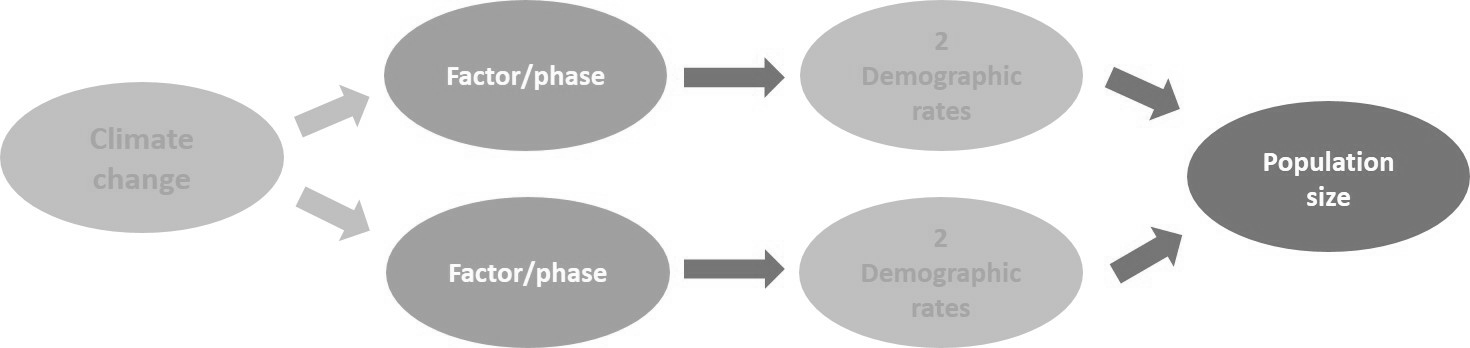 6. Which one of the following factors do you think currently has the greatest effect on [Q5] population size?  Pond/wetland size  Number of ponds/wetlands  Pond/wetland depth and permanence  Water characteristics (e.g., temperature, nutrients)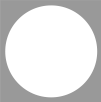   Wetland vegetation type and structure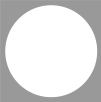   Upland vegetation type and structure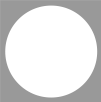   Development impacts to wetlands (e.g., impounding, drainage)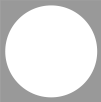   Development impacts to uplands (e.g., agriculture)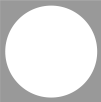   Contaminants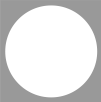   Food availability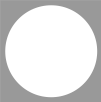 Other (please specify)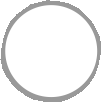   Mismatch between phenology of seasonal habitats and duck movements among phases of the annual cycle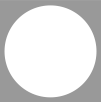   Range shifts    Harvest rate    Predation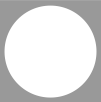 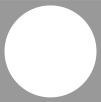 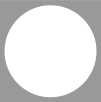   Parasites/disease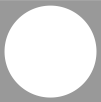   Air temperature (i.e., thermal stress)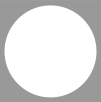   Inter-specific competition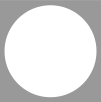   Population distribution among breeding grounds/flyways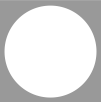 Density-dependence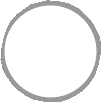 7. During which phase of the annual cycle does this factor have the greatest influence on [Q5] population size?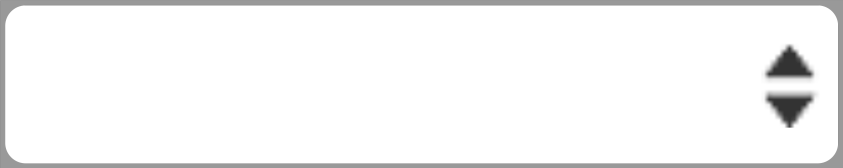 Phase choices are:  Breeding, Fall migration, Winter and Spring migration8. Which one of the following factors do you think currently has the second greatest effect on [Q5]  population size?Note: You can select the same factor you identified as having the greatest effect on scaup population size if it applies to a different season (e.g., food availability during breeding has the greatest effect and food availability during spring migration has the second greatest effect)  Pond/wetland size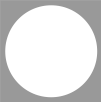   Number of ponds/wetlands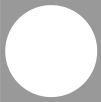   Pond/wetland depth and permanence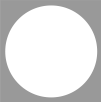   Water characteristics (e.g., temperature, nutrients)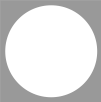   Wetland vegetation type and structure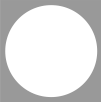   Upland vegetation type and structure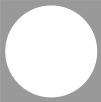   Development impacts to wetlands (e.g., impounding, drainage)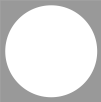   Development impacts to uplands (e.g., agriculture)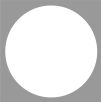   Contaminants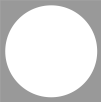   Food availability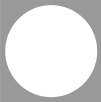 Other (please specify)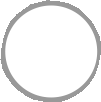   Mismatch between phenology of seasonal habitats and duck movements among phases of the annual cycle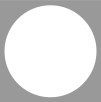   Range shifts    Harvest rate    Predation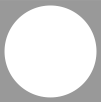 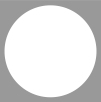 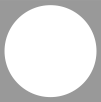   Parasites/disease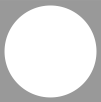   Air temperature (i.e., thermal stress)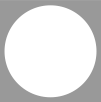   Inter-specific competition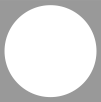   Population distribution among breeding grounds/flyways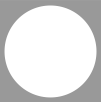 Density-dependence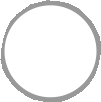 9. During which phase of the annual cycle does this factor have the second greatest influence on [Q5] population size?  Phase choices are: breeding, fall migration, winter and spring migration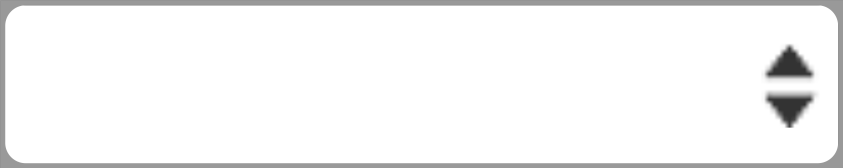 Previous 		NextIdentifying Climate Change and Cross-seasonal Research Priorities for WaterfowlSCAUP: Geographic regions associated with the factors currently influencing population size10. Enter any specific geographic regions (e.g., Prairie pothole, Pacific flyway) that are associated with the two factors you identified as the most influential to [Q5] population size. If all geographic regions of the phase (e.g., all breeding grounds) are relevant then write 'ALL'.[Q6] during [Q7][Q8] during [Q9]Previous 		Next Identifying Climate Change and Cross-seasonal Research Priorities for Waterfowl[Q5]: Relationships between 2 factors, climate change, demography, & population sizeOn this page, we ask you to identify the two demographic rates most affected by each of the two factors you identified as having the greatest effect on [Q5] population size.We also ask you to consider how on [Q5] population size may respond to the effects of climate change on the two factors you identified.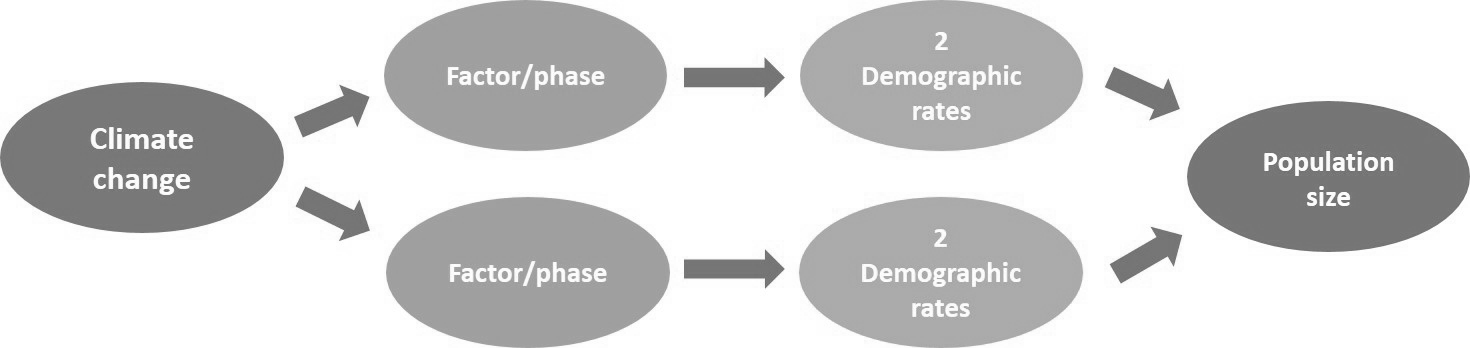 11. Select the two demographic rates that are most affected by '[Q6] during [Q7]'.Note: A factor may influence a demographic parameter 1) directly within the same season/location as the factor (e.g., the number of ponds on a breeding ground may affect breeding season production) or 2) indirectly in a different season/location than the factor (e.g., food availability during spring migration may affect breeding season production).Demographic RateMost affected demographic rateSecond most affected demographic rate	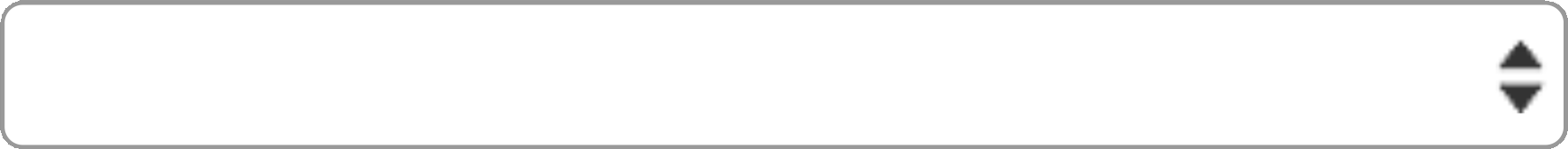 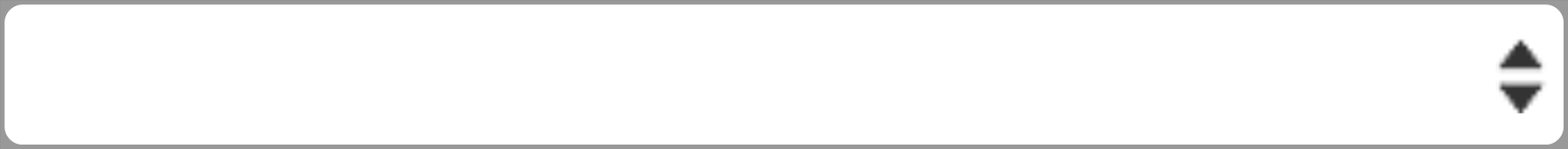 Demographic rate choices are:ProductionAdult female probability of breedingAdult female survival during breeding seasonAdult male survival during breeding seasonAdult female survival during fall migrationAdult male survival during fall migrationJuvenile survival during fall migrationAdult survival during winterJuvenile survival during winterAdult male survival during spring migrationAdult female survival during spring migrationJuvenile survival during spring migrationUnsure12. Select the expected population response to the effects of  increasing temperature and decreasing precipitation on '[Q6] during [Q7]'.Note: for the opposite scenario of increasing precipitation, we will assume that the population response will be opposite of that indicatedfor the decreasing precipitation scenario.Population ResponsePopulation response to effects of increasing temperature on'[Q6] during [Q7]'Population response to effects of decreasing precipitation on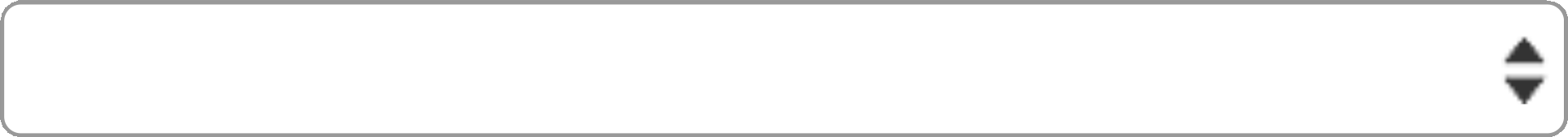 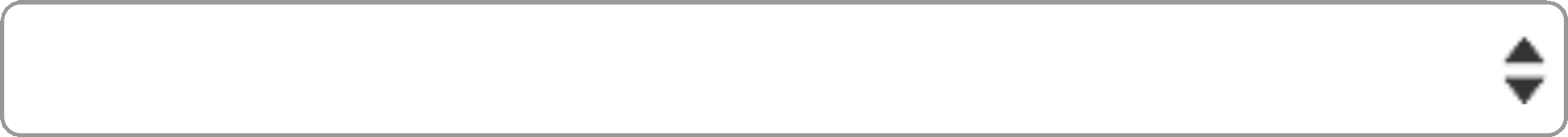 '[Q6] during [Q7]'Population Response choices are:direction of response is expected to vary spatiallyincrease in population sizedecrease in population sizepopulation size will be unaffectedunsure13. Select the two demographic rates that are most affected by '[Q8] during [Q9]'.Note: A factor may influence a demographic parameter 1) directly within the same season/location as the factor (e.g., the number of ponds on a breeding ground may affect breeding season production) or 2) indirectly in a different season/location than the factor (e.g., food availability during spring migration may affect breeding season production).Demographic RateMost affected demographic rateSecond most affected demographic rate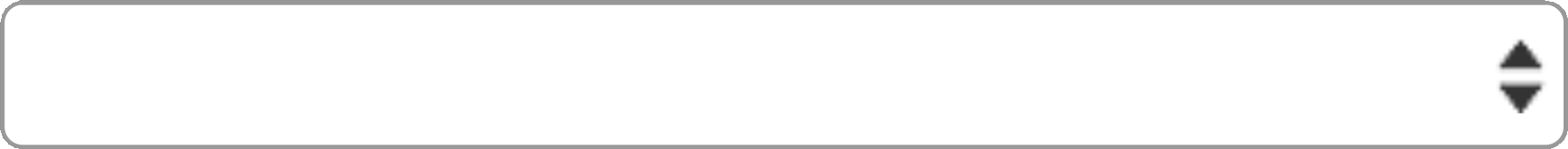 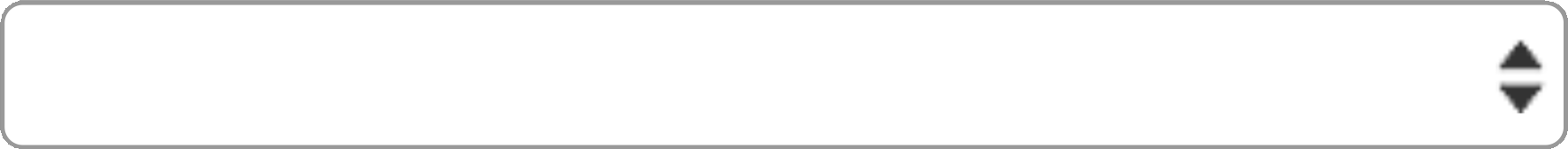 Demographic Rate choices are:ProductionAdult female probability of breedingAdult female survival during breeding seasonAdult male survival during breeding seasonAdult female survival during fall migrationAdult male survival during fall migrationJuvenile survival during fall migrationAdult survival during winterJuvenile survival during winterAdult male survival during spring migrationAdult female survival during spring migrationJuvenile survival during spring migrationUnsure14. Select the expected population response to the effects of  increasing temperature and decreasing precipitation on '[Q8] during [Q9]'.Note: for the opposite scenario of increasing precipitation, we will assume that the population response will be opposite of that indicatedfor the decreasing precipitation scenario.Population ResponsePopulation response to effects of increasing temperature on'[Q8] during [Q9]'Population response to effects of decreasing precipitation on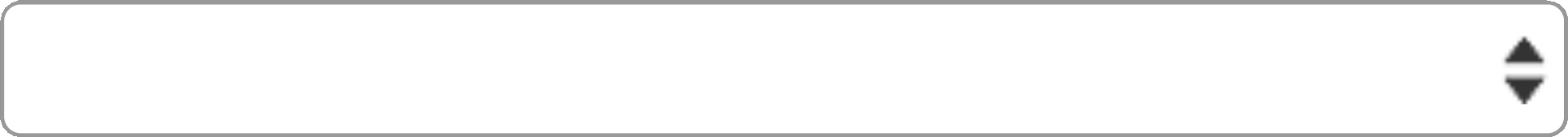 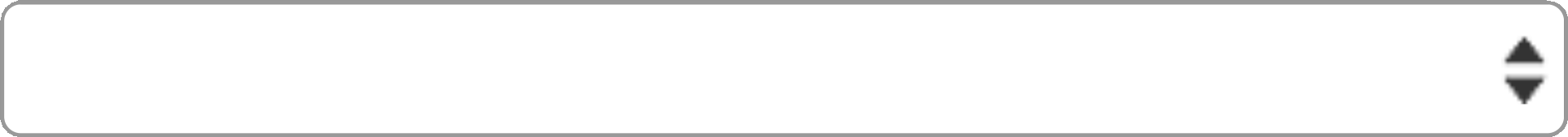 '[Q8] during [Q9]'Population Response choices are:direction of response is expected to vary spatiallyincrease in population sizedecrease in population sizepopulation size will be unaffectedunsurePrevious 		NextIdentifying Climate Change and Cross-seasonal Research Priorities for WaterfowlIdentifying Climate Change and Cross-seasonal Research Priorities for Waterfowl[Q5]: Factors influencing population size in a future climate15. If the climate changes in the future, would your identification and/or ranking of the 2 most important factors affecting [Q5] population size change?i.e., will a factor that is not important to population size now become more important in a future climate?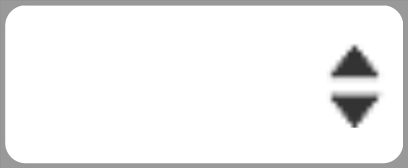 Choices are: Yes, No, UnsurePrevious 		NextIdentifying Climate Change and Cross-seasonal Research Priorities for Waterfowl[Q5]: Density-dependence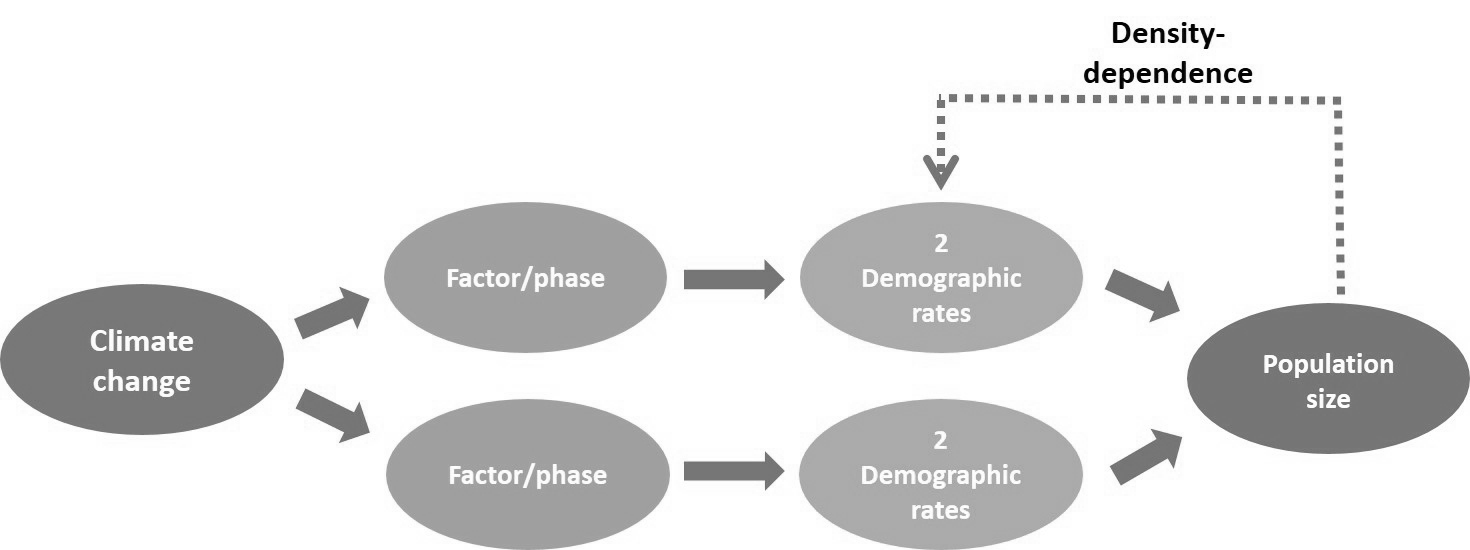 16. Indicate whether the following density-dependent relationships (Mattsson et al. 2012) have an effect on [Q5] population dynamics.In the last row, fill in any other density-dependent relationships between demographic rates and population size which may be importantbut are not listed.As breeding population increases, production decreasesAs mid-winter population increases, post-harvest survival decreases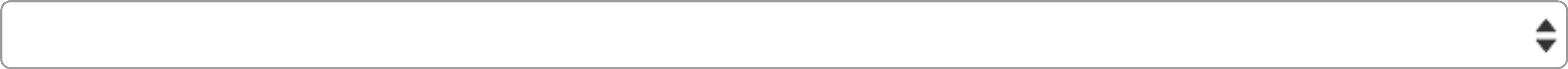 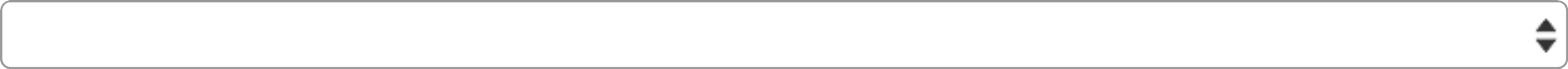 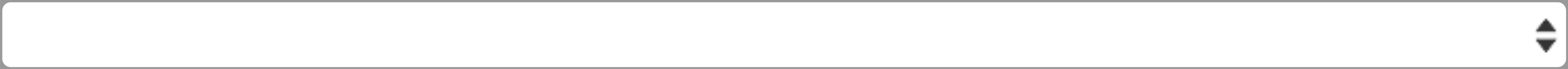 As mid-winter population increases, the proportion that flyover to more northern breeding areas increases.Other (please specify)Density Dependence choices are:This relationship has been explicitly quantified in peer-reviewed literatureThere is empirical evidence that the relationship exists but it has not been quantifiedIt is generally believed among experts in the field that the relationship influences population dynamicsThe relationship does not affect population dynamicsUnable to judgePrevious 		Next Identifying Climate Change and Cross-seasonal Research Priorities for WaterfowlIdentifying Climate Change and Cross-seasonal Research Priorities for Waterfowl[Q5]:  Identification of seasonal and cross-seasonal information needs17. Which of the following phases are primary responsibilities of your work with [Q5]? You may choose more than one.BreedingFall migrationWinterSpring migration18. Given what is already known, what is your highest priority information need for [Q5] during each phase? If a phase is not your primary responsibility, indicate the piece of information, if any, that you would most like to receive from those whose work does focus on this phase. Lastly, rank order the phases/information needs based on their relative influence on population size with '1' being the most influential. You may need to scroll over to see the rank column.Information need	RankBreedingFall migration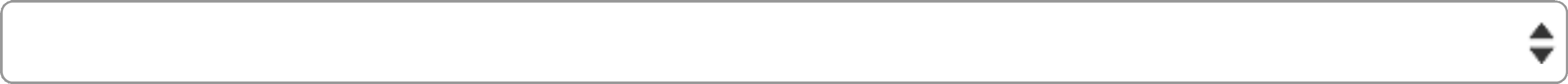 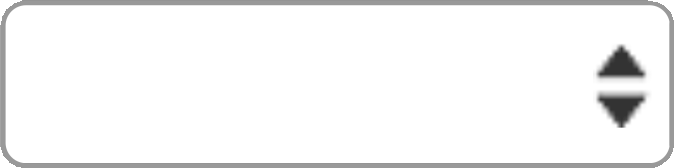 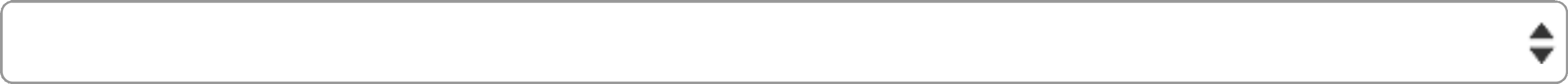 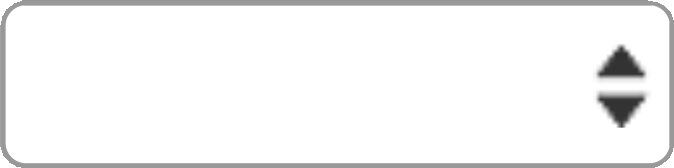 WinterSpring migration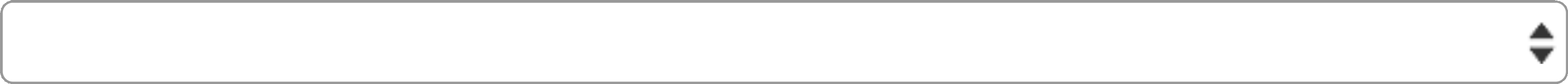 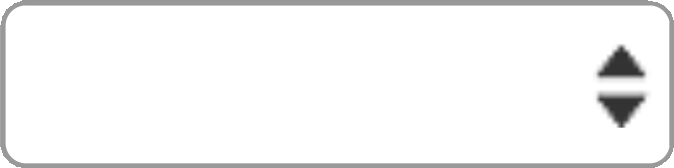 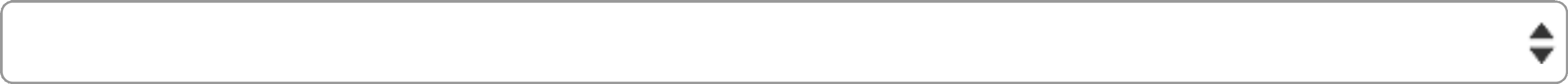 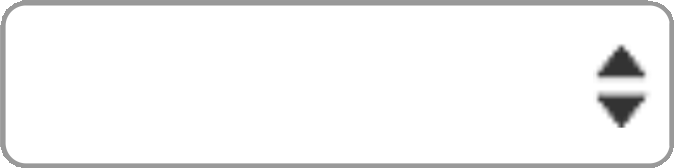 Other information need (please be phase-specific)Information Need choices are:Kill ratesCrippling ratesDensity-dependent relationships: identification and quantificationPond/wetland size and/or effects on demographic ratesNumber of ponds/wetlands and/or effects on demographic ratesPond/wetland depth and permanence and/or effects on demographic ratesWater characteristics (e.g. temp, nutrients) and/or effects on demographic ratesWetland/upland vegetation type and structure and/or effects on demographic ratesWetland/upland development (e.g. agriculture) and/or effects on demographic ratesContaminants: amount and uptake and/or effects on demographic ratesFood availability and/or effects on demographic ratesMismatch between phenology of habitats and duck movements among phasesRange shifts and/or effects on demographic ratesPopulation distribution among different breeding/wintering grounds or flywaysPredation and/or effects on demographic ratesParasites/disease and/or effects on demographic ratesAir temperature (i.e., thermal stress) and/or effects on demographic ratesInter-specific competition and/or effects on demographic ratesBaseline estimates of survival ratesBaseline estimates of productionBaseline estimates of breeding probabilityNoneOtherRank choices are: 1, 2, 3, 4; there can be tiesPrevious 		Next Identifying Climate Change and Cross-seasonal Research Priorities for Waterfowl19. Have you completed questions for two species?We are asking this question to ensure proper branching either to the next species or to the wrap-up section of the questionnaire.  Yes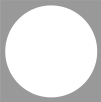   No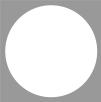 If YES, directed to Wrap-up, question #21If NO directed question #20 to make another species choicePrevious 		NextIdentifying Climate Change and Cross-seasonal Research Priorities for Waterfowl20. Which of the following species or group of species is the second greatest priority of your research/management activities?  Greater and/or lesser scaup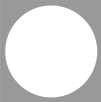   Canvasback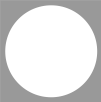   Pintail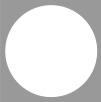   Mallard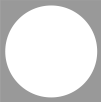 None of these species are priorities of my research/management activities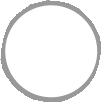 If an additional species is selected, respondent is directed to a set of questions that duplicate questions 6-19 for the second species.  If “None of these species….” is selected, then the respondent is directed to Wrap-up question #21.Previous 		Next Identifying Climate Change and Cross-seasonal Research Priorities for WaterfowlIdentifying Climate Change and Cross-seasonal Research Priorities for WaterfowlWrap-up21. Is there a waterfowl species that breeds in Alaska and winters in the continental United States besides the four addressed here (scaup, canvasback, pintail, mallard) that you think should be a top research priority due to abundance, conservation status, lack of information, or any other reason? For each specieslisted, indicate the reason for prioritization.22. Please prioritize the following based on their feasibility and your research/management needs:Feasibility	Research/management need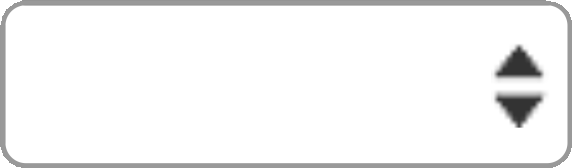 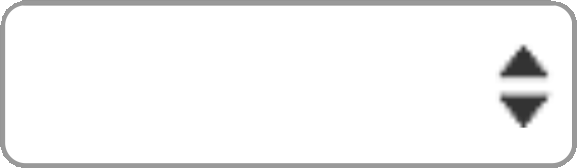 Development of effective guild-based continental population modelsAdaptation of existing single-species continentalpopulation models (e.g., Mattsson et al. 2012) for	                                     additional species of dabblers and divers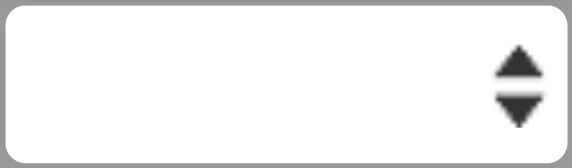 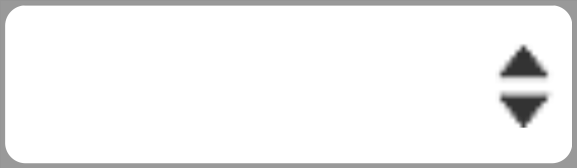 Feasibility choices are: Feasible, Not feasible, UnsureResearch/Management need choices are: High Priority, Low Priority, Unsure 23. Having completed this questionnaire, do you think there should be more, less, or the same amount of emphasis on climate change in your work?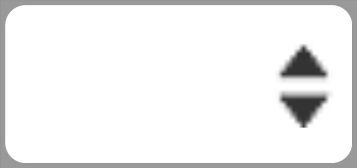 Choices are: More, Less, Same24. Having completed this questionnaire, do you think your work should involve more, less, or the same amount of cross-seasonal information?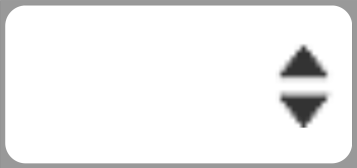 Choices are: More, Less, SamePrevious 		Done 